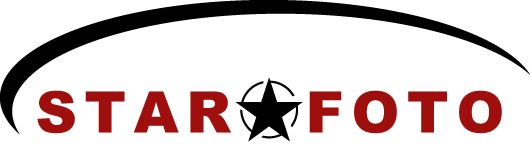 2401 Fischamend, Gregerstraße 40/1; Tel.: Nr.: 02232/78340; Fax: 02232/78338;Email: office@starfoto.at; Homepage: http//www.starfoto.atEinverständniserklärung                                        18196Liebe Eltern!
Liebe SchülerInnen!Im Rahmen der jährlichen Schulbildaktion werden von unserem Fotografen Klassen- und Porträtfotos angefertigt.Im Rahmen dieser Aktion wird auch die Edu-Card (elektronischer Schülerausweis) in Scheckkartenformat angefertigt und an die SchülerInnen ausgegeben.Für die Fertigung der Edu-Card sowie die unverbindliche Zusendung des Foto-Sets benötigen wir folgende Daten:BITTE LESERLICH AUSFÜLLEN UND IN DER SCHULE ABGEBEN!SchülerIn Vorname: 		Nachname:		Geburtsdatum:		Straße/Hausnummer:		Postleitzahl/Ort:		Klasse (z.B.: 1a):		Ich stimme zu, dassdie Bilder erstellt werdendie Daten an Starfoto zur Bearbeitung und vorübergehenden Speicherung weitergegeben werdenmir die Bilder von Starfoto an die oben angeführte Adresse unverbindlich zugesandt werdendie Edu-Card erzeugt und an die SchülerIn ausgegeben wirdFotos auch mit Freunden erstellt werden und an diese Freunde ausgehändigt werden dürfendiese Zustimmung auch für weitere jährliche Schulbildaktionen durch die Firma Starfoto giltIch nehme zur Kenntnis, dassich diese Zustimmung jederzeit, ohne Angabe von Gründen, widerrufen kannich nur die Fotos bezahle, die ich auch behalten willich die Fotos innerhalb von 14 Tagen ohne Angabe von Gründen retournieren kanndie Zusammenstellung der Fotos mit der Schulgemeinschaft vereinbart wurde und keine individuellen Wünsche berücksichtigt werden können	Unterschrift Erziehungsberechtigte / geschäftsfähige SchülerInDie von Starfoto erstellten Bilder werden ausschließlich für die Weitergabe an die SchülerInnen und deren Erziehungsberechtigte sowie die Erstellung der Edu-Card verwendet. Sollte die Schule eine Aufbereitung für die Schulverwaltungssoftware wünschen, gehen wir davon aus, dass die Schule Ihr Einverständnis dafür eingeholt hat. Um eventuelle Nachbestellungen erfüllen zu können, werden die Fotos bis 6 Monate nach Ablauf des aktuellen Schuljahrs unter einem Pseudonym auf einem Server von Starfoto gespeichert. Nach Ablauf dieser Frist werden die Aufnahmen gelöscht. Informationspflichten laut EU-Datenschutz-Grundverordnung: www.starfoto.at/datenschutz